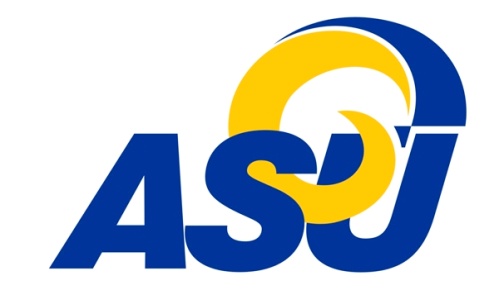 Angelo State UniversityDepartment of Psychology, Sociology, and Social WorkField Education Application
Form BName: ________________________CID: _________________________Please address each of the following questions:1. How would you describe your physical health status? (Please include any physical limitations/challenges you may have which might affect your placement in certain Field Education settings.)
________________________________________________________________________________________________________________________________________________________________________a. Have you ever received counseling, therapy or treatment related    to an emotional or mental health issue or problem?				_____ Yes	_____ No	If yes, please explain and elaborate.____________________________________________________________________________________________________________________________________________________________________________________________________________________________________________________________b. Do you currently have any emotional, mental, or behavioral issues     for which you have not sought treatment?						_____ Yes	_____ No	If yes, please explain and elaborate.________________________________________________________________________________________________________________________________________________________________________________________________________________________________________________________________________________________________________________________________________________2. How would you describe your childhood and family of origin? What influence has this had on you today?____________________________________________________________________________________________________________________________________________________________________________________________________________________________________________________________________________________________________________________________________________________________________________________________________________________________________________________________________________________________________________________________________________________________________________________________________________3. What significant life events have you experienced and how have they affected you?____________________________________________________________________________________________________________________________________________________________________________________________________________________________________________________________________________________________________________________________________________________________________________________________________________________________________________________________________________________________________________________________________________________________________________________________________________4. How would you describe your current life situation (such as family, friends, or other relevant social systems)?
____________________________________________________________________________________________________________________________________________________________________________________________________________________________________________________________________________________________________________________________________________________________________________________________________________________________________________________________________________________________________________________________________________________________________________________________________________5. What causes you stress, how do you respond when stressed and what coping mechanisms do you use?____________________________________________________________________________________________________________________________________________________________________________________________________________________________________________________________________________________________________________________________________________________________________________________________________________________________________6. Describe what skills you would like to further develop in your Field Education experience, what your expectations are, and what most concerns you about this Field Education experience:____________________________________________________________________________________________________________________________________________________________________________________________________________________________________________________________________________________________________________________________________________________________________________________________________________________________________7. Describe how you would manage an ethical dilemma involving your personal values and the social work professional values:____________________________________________________________________________________________________________________________________________________________________________________________________________________________________________________________________________________________________________________________________________________________________________________________________________________________________FIELD EDUCATION REQUIREMENTS AND STUDENT COMMITMENT:Please initial each statement indicating you meet the stated requirements:____ 1. I verify that all information contained in this application is true and accurate; and that I have fully disclosed relevant information.____ 2. I understand that my application will be reviewed and discussed by the ASU social work faculty to determine my readiness for the Field Education experience.____ 3. I understand that Part A of my application will be released to potential assigned field instructors and I give my consent to release all information contained herein.____ 4. I agree to comply with all the requirements of the field education, prior to and during the actual placement, as stipulated in the Field Education Manual.____ 5. I have read the NASW Social Work Code of Ethics, the Texas State Board of Social Worker Examiners’ Code of Conduct and Standards of Practice, and agree to abide by these documents at all times.____6. I understand that although I have filled out a field education application, interviewed at a field education agency, and passed all my social work courses this does not guarantee that I will be able to be placed at a field agency and/or be able to complete my field education experience. I understand that violation of any of the above stated requirements will result in my disapproval, suspension, or removal from Field Education.Student Signature								DateSocial Work Field Education Director Signature				Date